Pfarrei Bruder Klaus Spiez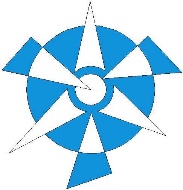 Anmeldung Religionsunterricht1. bis 6. Klasse Schuljahr 2023/2024Hiermit melde ich meinen Sohn/meine Tochter zum Religionsunterricht der Pfarrei Bruder Klaus Spiez im Schuljahr 2023/2024 an.Name: 					Schulhaus/-ort:   			      Vorname: 					Lehrperson: 				Geburtsdatum: 				Klasse: 					Strasse: 					Mail (Schüler): 				Ort: 						Natel (Schüler):				Kinder GA: 	Ja  	       Nein 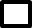 Eltern/Erziehungsberechtigte:		Name:	 					Telefon (Eltern): 					 					Natel (Eltern): 				Mail (Eltern):											Unterschrift erziehungsberechtigte Person:											______Anmeldung bitte bis spätestens 27. Juni 2023 an:Pfarramt Bruder Klaus, Belvédèrestrasse 6, 3700 Spiez,bruderklaus.spiez@kathbern.ch, www.kathbern.ch/spiez